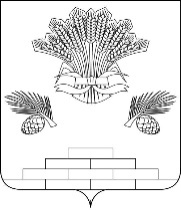 АДМИНИСТРАЦИЯ ЯШКИНСКОГО МУНИЦИПАЛЬНОГО РАЙОНАПОСТАНОВЛЕНИЕот «07» августа 2018 г. № 439-ппгт ЯшкиноО внесении изменений в разрешение на строительство от 20.06.2017№ 42-RU42518309-21-2017Рассмотрев ходатайство Зепп Марии Александровны от 03.08.2018 о внесении изменений в разрешение на строительство от 20.06.2017 № 42-RU42518309-21-2017, в соответствии со статьей 51 Градостроительного кодекса Российской Федерации, Федеральным законом от 06.10.2003№131-ФЗ «Об общих принципах организации местного самоуправления в Российской Федерации», руководствуясь Уставом Яшкинского муниципального района, администрация Яшкинского муниципального района постановляет:1. Внести в разрешение на строительство индивидуального жилого дома  от 20.06.2017 № 42-RU42518309-21-2017по адресу: Кемеровская область, Яшкинский район, с. Таловка, ул. Школьная, д.35а следующие изменения:1.1. Изменить фамилию, имя, отчество застройщика с «Макаровой Светланы Леонидовны» на «Зепп Мария Александровна»;1.2. Добавить почтовый индекс и адрес: «652031, Кемеровская область, Яшкинский район, с. Таловка, ул. Школьная, д.17».2. Контроль за исполнением настоящего постановления возложить на первого заместителя главы Яшкинского муниципального района А.Е. Дружинкина.3. Настоящее постановление вступает в силу с момента подписания.Глава Яшкинскогомуниципального района						С. В. Фролов